Fleur et craieCarton vert 8 ½ X 5 ½Plier votre carton vert en deuxÉtamper l’image et colorier avec marqueursDécouper le cadre jaune avec colluzleDécouper  le cadre mauve avec colluzleCouper trois carrés mauve 1 3/8Couper trois carrés jaune 1 ¼Appliquer craie mauve sur étampe et carrés jaunesColler et ajouter message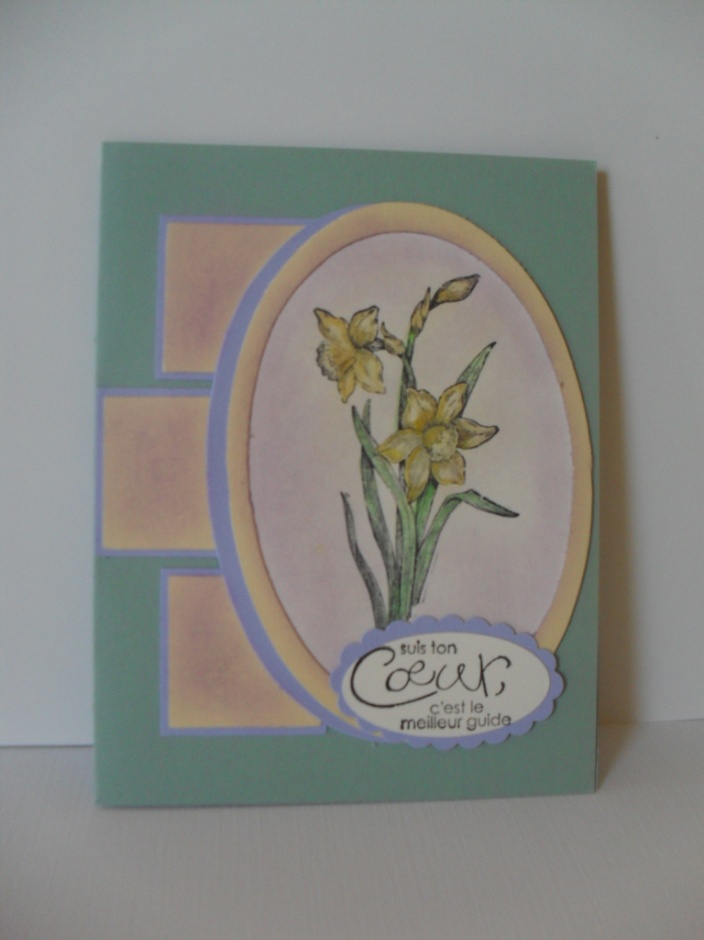 